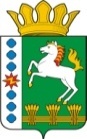 КОНТРОЛЬНО-СЧЕТНЫЙ ОРГАН ШАРЫПОВСКОГО РАЙОНАКрасноярского краяЗаключениена проект Решения Парнинского сельского Совета депутатов «О внесении изменений в Решение Парнинского сельского Совета депутатов от 14.12.2016 № 14-34 «О бюджете поселения на 2017 год и плановый период 2018-2019 годов» (в ред. от 07.07.2017 № 20-54, от 30.08.2017 № 23-59)04 декабря  2017 год 							        	 № 168Настоящее экспертное заключение подготовлено Контрольно – счетным органом Шарыповского района на основании ст. 157 Бюджетного  кодекса Российской Федерации, ст. 9 Федерального закона от 07.02.2011 № 6-ФЗ «Об общих принципах организации и деятельности контрольно – счетных органов субъектов Российской Федерации и муниципальных образований», ст. 5 Решения Шарыповского районного Совета депутатов от 20.09.2012 № 31/289р «О внесении изменений и дополнений в Решение Шарыповского районного Совета депутатов от 21.06.2012 № 28/272р «О создании Контрольно – счетного органа Шарыповского района» (в ред. от 20.03.2014 № 46/536р, от 25.09.2014 № 51/573р, 26.02.2015 № 56/671р) и в соответствии со стандартом организации деятельности Контрольно – счетного органа Шарыповского района СОД 2 «Организация, проведение и оформление результатов финансово – экономической экспертизы проектов Решений Шарыповского районного Совета депутатов и нормативно – правовых актов по бюджетно – финансовым вопросам и вопросам использования муниципального имущества и проектов муниципальных программ» утвержденного приказом Контрольно – счетного органа Шарыповского района от 16.12.2013 № 29, Соглашения от 22.01.2015 «О передаче Контрольно-счетному органу Шарыповского района полномочий Контрольно-счетного органа Парнинского  сельсовета по осуществлению внешнего муниципального финансового контроля».Представленный на экспертизу проект Решения Парнинского сельского Совета депутатов «О внесении изменений и дополнений в Решение Парнинского сельского Совета депутатов от 14.12.2016 № 14-34 «О бюджете поселения на 2017 год и плановый период 2018-2019 годов» (в ред. от 07.07.2017 № 20-54, от 30.08.2017 № 23-59) направлен в Контрольно – счетный орган Шарыповского района 01 декабря 2017 года. Разработчиком данного проекта Решения является администрация Парнинского сельсовета.Мероприятие проведено 04 декабря 2017 года.В ходе подготовки заключения Контрольно – счетным органом Шарыповского района были проанализированы следующие материалы:- проект Решения Парнинского сельского Совета депутатов «О внесении изменений и дополнений в Решение Парнинского сельского Совета депутатов от 14.12.2016 № 14-34 «О бюджете поселения на 2017 год и плановый период 2018-2019 годов»;-  решение Парнинского сельского Совета депутатов от 14.12.2016 № 14-34 «О бюджете поселения на 2017 год и плановый период 2018-2019 годов» (в ред. от 07.07.2017 № 20-54, от 30.08.2017 № 23-59).В соответствии с проектом  Решения Парнинского  сельского Совета депутатов «О внесении изменений и дополнений в Решение Парнинского сельского Совета депутатов от 14.12.2016 № 14-34 «О бюджете поселения на 2017 год и плановый период 2018-2019 годов» предлагается внести изменения в следующие статьи:В статью 1 внести следующей изменения:«1. Утвердить основные характеристики  бюджета поселения  на 2017 год:Таблица 1Прогнозируемый общий объем доходов бюджета поселения на 2017 год увеличился за счет безвозмездных поступлений в сумме 581 238,00 руб.  (3,46%), из них:– на региональные выплаты и выплаты, обеспечивающие уровень заработной платы работникам бюджетной сферы не ниже размера минимальный заработной платы (минимального размера оплаты труда) за счет средств краевого бюджета в сумме 7 338,00 руб.;– предоставление межбюджетных трансфертов для регулирования сбалансированности бюджетов поселений при осуществлении полномочий по решению вопросов местного значения за счет средств районного бюджета в сумме 573 900,00  руб. Общий объем расходов бюджета поселения на 2017 год увеличился  в сумме 581 238,00 руб.  (3,46%).Анализ изменения расходов бюджета поселения за 2017 годТаблица 3(руб.)По подразделу 0104 «Функционирование Правительства РФ, высших органов исполнительной власти субъектов РФ, местных администраций» увеличение бюджетных ассигнований в сумме 189 802,68 руб. (6,59%), в том числе:- увеличение в сумме 100 000,00 руб. на выплату электроэнергии администрации и гаража;- увеличение в сумме 70 733,84 руб. на приобретение ГСМ;- увеличение в сумме 5 046,16 руб. на оплату судебных издержек;- увеличение в сумме 7 338,00 руб. на региональные выплаты и выплаты, обеспечивающие уровень заработной платы работникам бюджетной сферы не ниже размера минимальный заработной платы (минимального размера оплаты труда) за счет средств краевого бюджета;- увеличение в сумме 6 684,68 руб. на оплату услуг связи.По подразделу 0503 «Благоустройство» увеличение бюджетных ассигнований в сумме 398 120,00 руб. (27,50%) на ремонт и содержание уличного освещения. По разделу 0800 «Культура, кинематография» уменьшение бюджетных ассигнований в сумме 6 684,68 руб. (0,09%) по субсидии на финансовое обеспечение выполнения муниципального задания.Приложения  № 4, 5, 6, 8, 10  к Решению излагаются в новой редакции согласно приложениям № 1, 2, 3, 4, 5 к Проекту Решения Парнинского сельского Совета депутатов.. При проверке правильности планирования и составления проекта Решения  нарушений не установлено.На основании выше изложенного Контрольно – счетный орган  Шарыповского района предлагает принять проект Решения Парнинского сельского Совета депутатов «О внесении изменений и дополнений в Решение Парнинского сельского Совета депутатов от 14.12.2016 № 14-34 «О бюджете поселения на 2017 год и плановый период 2018-2019 годов» (в ред. от 07.07.2017 № 20-54, от 30.08.2017 № 23-59).Председатель Контрольно – счетного органа						Г.В. СавчукАудитор Контрольно – счетного органа						И.В. Шмидт					Предыдущая редакцияПредлагаемая редакция1) прогнозируемый общий объем доходов бюджета поселения в сумме16 812 371,33 рублей17 393 609,33 рублей2) общий объем расходов бюджета поселения  в сумме16 820 497,33 рублей17 401 735,33 рублей3) дефицит бюджета поселения  в сумме8 126,00 рублей8 126,00 рублей4) источники финансирования дефицита бюджета поселения  в сумме8 126,00 рублей8 126,00 рублейнаименование показателя бюджетной классификацииРаздел, подразделпредыдущая редакция предлагаемая редакция отклонение% отклонения12345 (4-3)6Общегосударственные вопросы1003 902 117,213 902 117,210,00100,00функционирование высшего должностного лица субъекта РФ и органа местного самоуправления102499 300,00499 300,000,00100,00функционирование Правительства РФ, высших органов исполнительной власти субъектов РФ, местных администраций1042 881 029,213 070 831,89189 802,68106,59резервные фонды11110 000,0010 000,000,00100,00другие общегосударственные вопросы113511 788,00511 788,000,00100,00Национальная оборона200264 190,00264 190,000,00100,00мобилизационная и вневойсковая подготовка203264 190,00264 190,000,00100,00Национальная безопасность и правоохранительная деятельность30080 169,0080 169,000,00100,00защита населения и территории от чрезвычайных ситуаций природного и техногенного характера, гражданская оборона30920 000,0020 000,000,00100,00обеспечение пожарной безопасности31060 169,0060 169,000,00100,00Национальная экономика4002 732 549,002 732 549,000,00100,00дорожное хозяйство4092 732 549,002 732 549,000,00100,00Жилищно - коммунальное хозяйство5002 095 307,002 095 307,000,00100,00жилищное хозяйство501132 500,00132 500,000,00100,00коммунальное хозяйство502515 215,00515 215,000,00100,00благоустройство5031 447 592,001 845 712,00398 120,00127,50Культура, кинематография8007 166 529,127 166 529,120,00100,00культура8017 166 529,127 159 844,44-6 684,6899,91Социальная политика100024 000,0024 000,000,00100,00пенсионное обеспечение100124 000,0024 000,000,00100,00Обслуживание государственного и муниципального долга13003 386,003 386,000,00100,00Обслуживание государственного внутреннего и муниципального долга13013 386,003 386,000,00100,00Межбюджетные трансферты общего характера бюджетам субъектов РФ и муниципальных образований1400552 250,00552 250,000,00100,00Прочие межбюджетные трансферты общего характера1403552 250,00552 250,000,00100,00ВСЕГО РАСХОДЫ16 820 497,3317 401 735,33581 238,00103,46